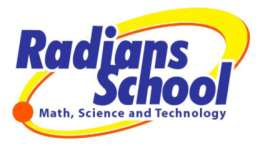 MENU  ALMUERZO COMEDORSEMANA DEL 14 AL 18 DE AGOSTO DE 2017**ESTE MENU ESTA SUJETO A CAMBIOS….14 DE AGOSTO  DE 2017ARROZ BLANCOHABICHUELAS GUISADASJAMONITA FRITALECHE15 DE AGOSTO  DE 2017ARROZ BLANCOHABICHUELAS GUISADASATUN CON MAYONESALECHE16 DE AGOSTO  DE 2017ARROZ CON SALCHICHASHABICHUELAS GUISADASMAIZLECHE17 DE AGOSTO DE 2017SPAGUETTIES CON CARNE MOLIDAQUESOLECHE18 DE AGOSTO DE 2017ARROZ CON GANDULESNUGGETSMAIZLECHE